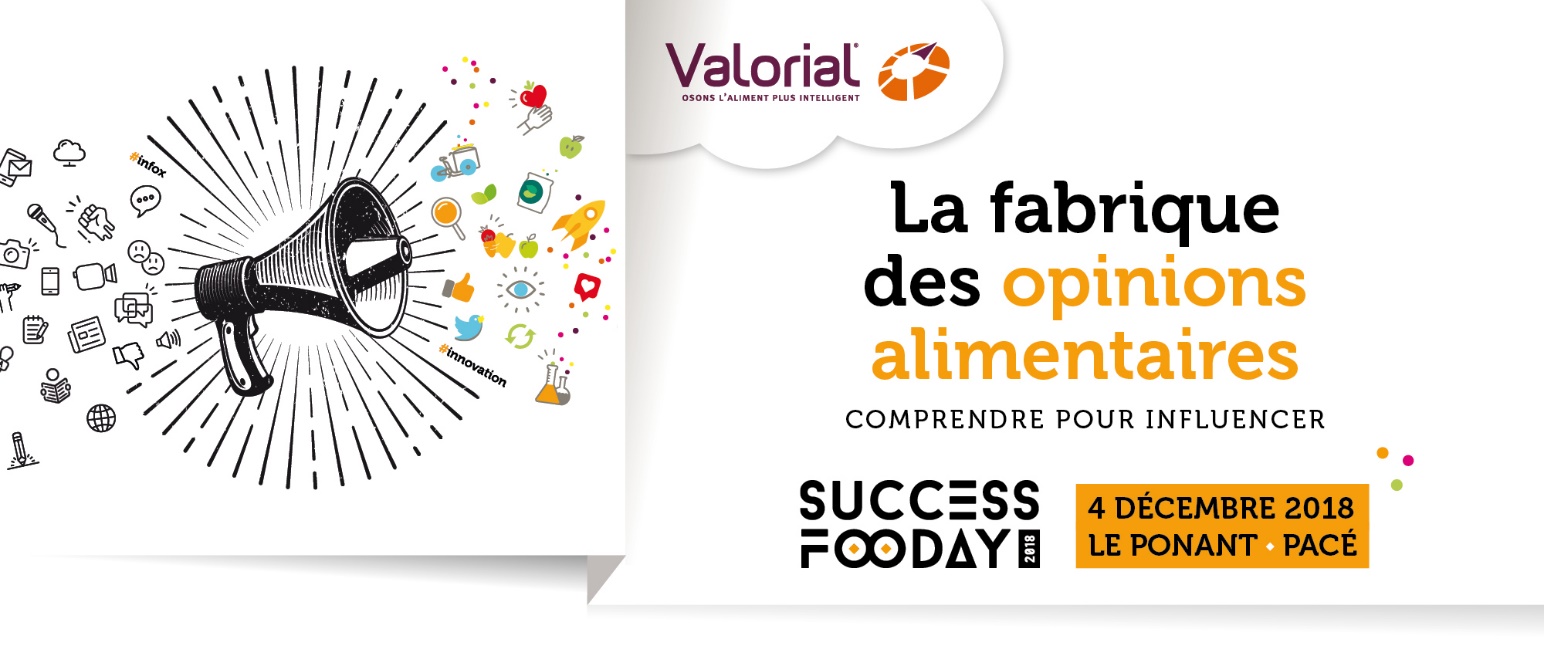 Appel à (idée de) projets « Fabrique des opinions »En lien avec le SUCCESSFOODAY, Valorial, lance un appel à idées de projets de R&D innovants et collaboratifsAppel ouvert du 4 décembre 2018 au 31 janvier 2019Formulaire de candidaturePour nous soumettre votre projet (ou idée de projet), remplissez ce formulaire.Renseignez le maximum d’informations. Certains champs sont à remplir obligatoirement (indiqués par un *). D'autres sont facultatifs. N'hésitez toutefois pas à le faire si vous avez les informations nécessaires car, plus votre projet (ou idée de projet) sera qualifié(e), mieux nous pourrons le comprendre et évaluer son intérêt. Vos coordonnées* :Structure :				Date création : Nombre de salariés : 	Chiffre d’Affaires du dernier exercice :Contact :				Nom :  		Prénom : 	 Fonction : 	Adresse : 	Email : 		Tél : 		Titre de la proposition*(4 lignes maxi)Caractère innovant*(20 lignes maxi)Description concise et compréhensible par un non-expert de votre idée de projet*(20 lignes maxi)Secteur(s)  concerné(s) (plusieurs choix possibles)*  Fruits et légumes et produits dérivés  Œufs, ovoproduits et dérivés  Viandes et produits carnés  Lait et dérivés  Produits de la mer  Autre (précisez) : Thématique(s) concernée(s) (plusieurs choix possibles)* Technologies innovantes  Procédés Emballages Digital / numériqueModélisation / Big Data Qualité et sécurité des aliments  Ingrédients fonctionnels Nutrition santé animale et humainePartenaires envisagés* Dans le cas où vous avez déjà identifié des partenaires, indiquez le nom de la (des) structure(s) et précisez si possible leur localisation et la compétence que chacun amène dans le projet. Dans le cas où vous recherchez des partenaires, indiquez le type de structures ou les compétences visées. Entreprise(s) : ……Laboratoire(s) et/ou centres techniques :……Le futur porteur du projet est-il identifié ?* Oui, précisez : … Non Si non : précisez la typologie envisagée pour le porteur (laboratoire, industriel…et son secteur d’activité…)Objectifs (Précisez si possible la position des innovations visées par rapport à l'état de l'art)Champ facultatif, n'hésitez pas à nous transmettre toutes vos informations pour mieux qualifier votre idée ou projet.(30 lignes maxi)Eléments sur l'intérêt économique (Marché potentiel, temps de mise sur le marché, CA espéré, emplois créés, retombées en compétitivité des entreprises partenaires, ...)Champ facultatif, n'hésitez pas à nous transmettre l'information pour mieux qualifier votre idée ou projet.(20 lignes maxi)Budget approximatif indicatif €   :(si déjà estimé)Date envisagée de démarrage du projet(si elle est connue)Vos besoins vis-à-vis du pôle de compétitivité*(Recherche de partenaires, aide à la formalisation et au montage, possibilité de financement, ...)(5 lignes maxi)Comment avez-vous été informé de cet appel à idées de projets ?  * : Par le colloque ValorialPar la pressePar un site internet : lequel : Par un mailPar courrier (brochure) Autres (précisez)NB : Confidentialité Les destinataires de ce document prendront connaissance des éléments ci-dessus dans le cadre de l'accord de confidentialité qu'ils ont signés pour leurs activités sur les projets.Aucune diffusion d’information sur ces éléments ne pourra être réalisée sans votre aval.Une fois le formulaire rempli, renvoyez-le à l’un des contacts suivants : Merci d’avoir rempli ce formulaire. Nous reprendrons contact avec vous dans les plus brefs délais après réception.Valorial NormandieValorial BretagneValorial BretagneValorialPays de LoireSandrine Grosbois07 86 70 24 37sandrine.grosbois@pole-valorial.frFabien LE BLEIS02 98 10 02 00fabien.lebleis@tech-quimper.fr Régis DEL FRATE02 99 31 45 08regis.delfrate@pole-valorial.frViviane KERLIDOU02 40 48 92 28v.kerlidou@agence-paysdelaloire.fr 